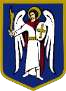 ДЕПУТАТКИЇВСЬКОЇ МІСЬКОЇ РАДИ IX СКЛИКАННЯ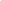 «	»	202   р.	№ 	Заступнику голови Київської міської державної адміністраціїПантелеєву П.О.Депутатське зверненняЩодо підключення будинку за адресою вул. Кудрявська, буд. 31/33 до теплових мереж КП «Київтеплоенерго»Шановний Петре Олександровичу!До мене, як до депутата Київської міської ради, звернулися мешканці багатоквартирного житлового будинку за адресою: вул. Кудрявська, буд. 31/33, з колективною заявою щодо надання допомоги у вирішенні питання підключення будинку за даною адресою до централізованого  джерела теплопостачання. Вказаний  житловий будинок забезпечується послугами з  опалення та гарячого водопостачання від  дахової котельні, яка знаходиться  в будинку вул. Кудрявська, буд. 13/19,  що належить  ОСББ «Кудрявська» і яка обслуговувалась ТОВ «ЖИТЛОСЕРВІС». Протягом тривалого часу ТОВ «ЖИТЛОСЕРВІС» неналежно здійснював свої обов’язки з обслуговування даної котельні, що приводило до перебоїв надання послуги з опалення. Опалювальний  сезон в даному будинку розпочинався з великим часовим запізненням, а після завершення опалювального періоду відключалось і гаряче водопостачання. На даний час ТОВ «ЖИТЛОСЕРВІС»   розірвало договір на  обслуговування цієї дахової котельні.   Відсутність опалення та низька температура в житлових приміщеннях в зимовий період та відсутність гарячого водопостачання в літній період, погіршують умови проживання громадян, що змушує їх звертатися до влади міста, району протягом декількох років, але  позитивних зрушень немає. Мешканці з острахом очікують  новий опалювальний сезон. У зв’язку з вищенаведеним, з метою забезпечення прав та інтересів громадян, а також з метою забезпечення належних умов проживання мешканців даного будинку, керуючись ч. 4 ст. 12, ст. ст. 13, 14, 15, 17 Закону України «Про статус депутатів місцевих рад», враховуючи важливість та актуальність порушеного питання, прошу Вас вжити всіх організаційно-правових заходів щодо вирішення питання безперебійного та якісного надання послуги з опалення і гарячого водопостачання мешканцям будинку №31/33 на вул. Кудрявській, передбачивши можливість підключення  вказаного будинку  до теплових мереж КП «Київтеплоенерго».Про результати розгляду звернення прошу повідомити мене через систему електронного документообігу АСКОД у встановлений законодавством строк.Копію відповіді прошу надіслати громадянці Федоровій Л.М. за адресою: вул. Кудрявська, буд. 31/33, кв. 34.Депутат Київської міської ради                                           Олександр Бродський 